« RUSSKII   ISLAND   RACE »ИНФОРМАЦИЯДо 21 мая включительно – регистрация участников, оплата заявочного взноса24 мая10:00-11:00 – получение стартовых пакетов.11:45 - открытие стартовой зоны. Будет организовано 3 накопителя:№1    45 км№2    30 км№3    15 км12:00 – общий старт всех групп16:00 - подведение итогов. Награждение. Розыгрыш спортивной лотереи. ГРУППЫ И ДИСТАНЦИИВозраст участника определяется на день соревнований.После прохождения первого круга участники, у которых дистанция один круг – поворачивают на финиш.Участники, у которых 2-3 круга, едут дальше, не заезжая на финиш.Количество кругов участники считают самостоятельноПУНКТЫ ПИТАНИЯПункт питания будет один (вода, бананы) – после прохождения круга. На этом пункте можно оставить свое питание.ЗАЯВОЧНЫЙ ВЗНОС	Оплата производится на карту сбербанка 5469 5000 1146 2969  Наталья Валерьевна Г.Обязательно указать фамилию, за кого оплачен регистрационный взносНАГРАЖДЕНИЕПризеры в своих группах награждаются медалью, грамотой. Победители – специальным кубком.СХЕМА ДИСТАНЦИИ И ПРОФИЛЬ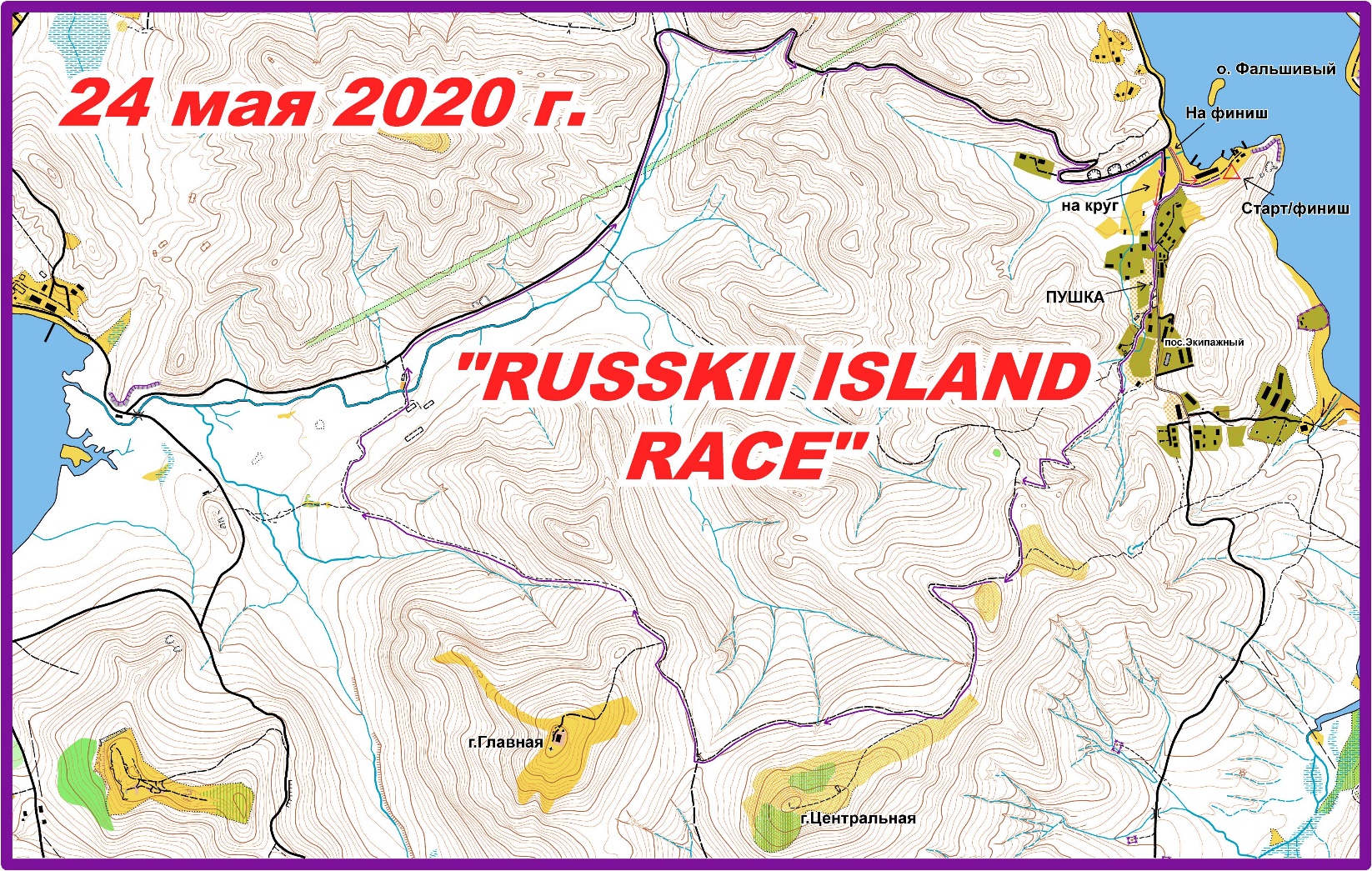 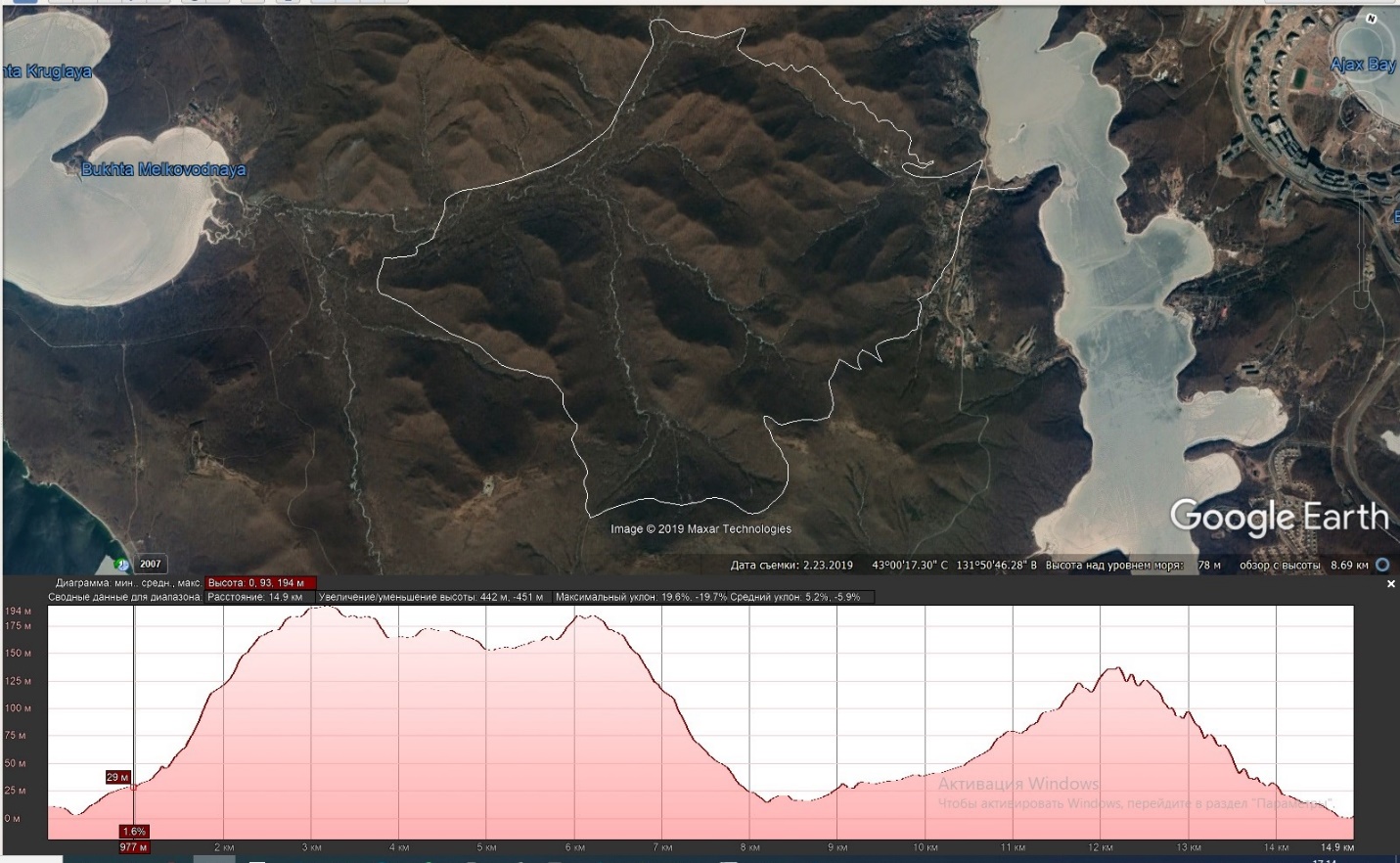 СХЕМА ЦЕНТРА СОРЕВНОВАНИЙ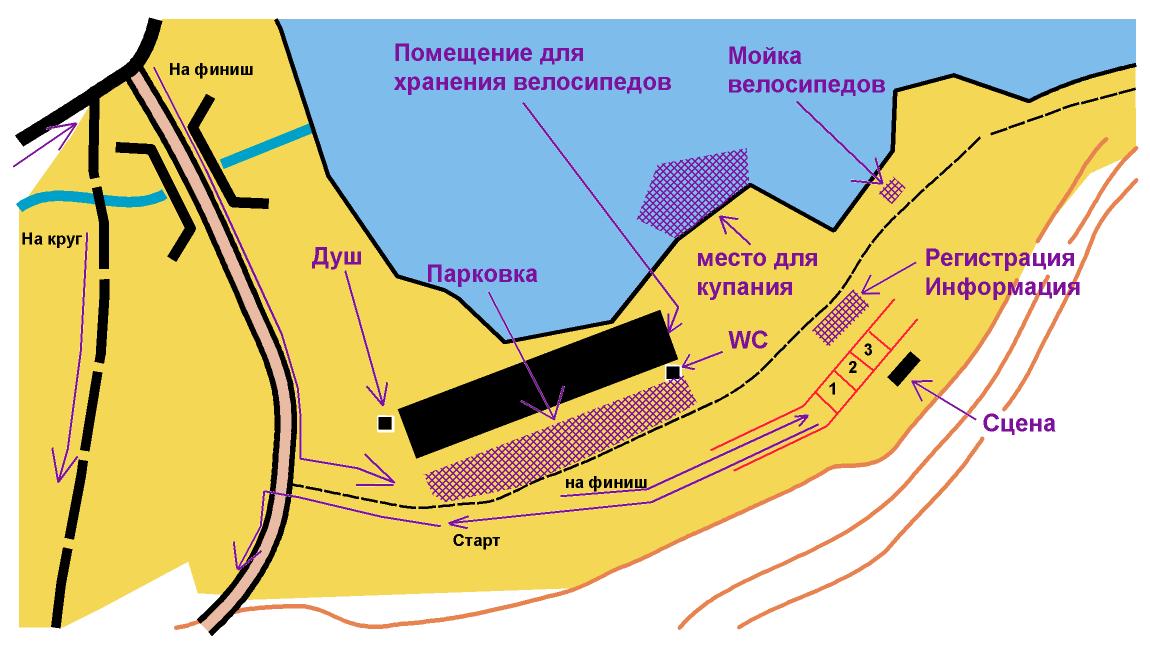 Мужчины профи (18 лет и старше)45 км (3 круга)Женщины профи (18 лет и старше)45 км (3 круга)Мужчины ветераны (50 лет и старше)30 км (2 круга)Женщины ветераны (40 лет и старше)30 км (2 круга)Мужчины любители (14 лет и старше)15 км (1 круг)Женщины любители (14 лет и старше)15 км (1 круг)ГруппыЗаявка до 21 маяЗаявка после 21 маяМужчины профи (18 лет и старше)1000 руб.1500 руб.Женщины профи (18 лет и старше)1000 руб.1500 руб.Мужчины ветераны (50 лет и старше)800 руб.1000 руб.Женщины ветераны (40 лет и старше)800 руб.1000 руб.Мужчины любители (14 лет и старше)600 руб.1000 руб.Женщины любители (14 лет и старше)600 руб.1000 руб.